Publicado en Madrid, España el 20/05/2024 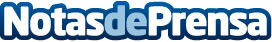 Küppersbusch se presenta a los Premios Casa Decor con su horno XXL de tecnología avanzadaLa marca de electrodomésticos Küppersbusch, reconocida por su excelencia en diseño alemán y tecnología, se presenta a la XII edición de los Premios Casa Decor. El evento tendrá lugar este martes, 21 de mayo, en el Hotel Rosewood Villa Magna de Madrid. Este año, la marca se postula con su horno multifunción Ökotherm®, un producto especialmente diseñado para establecer nuevos estándares en la cocina modernaDatos de contacto:Andrea C.Küppersbusch608087411Nota de prensa publicada en: https://www.notasdeprensa.es/kuppersbusch-se-presenta-a-los-premios-casa Categorias: Nacional Interiorismo Eventos Hogar Premios Electrodomésticos http://www.notasdeprensa.es